АДМИНИСТРАЦИЯ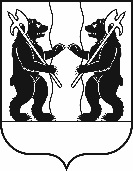 ЯРОСЛАВСКОГО МУНИЦИПАЛЬНОГО РАЙОНАП О С Т А Н О В Л Е Н И Е04.09.2023                                                                                                                                № 2026                                                                             Об организации работы по использованию земель или земельных участков на территории Ярославского муниципального района для возведения гражданами гаражей, являющихся некапитальными сооружениямиВ соответствии с постановлениями Правительства Ярославской области от 11.11.2022 № 996-п «Об утверждении Порядка использования земель или земельных участков, находящихся в государственной или муниципальной собственности, для возведения гражданами гаражей, являющихся некапитальными сооружениями, либо для стоянки технических и других средств передвижения инвалидов вблизи их места жительства на территории Ярославской области» и от 11.11.2022 № 998-п «Об утверждении Порядка определения платы за использование земельных участков, находящихся в собственности Ярославской области, земель или земельных участков, государственная собственность на которые не разграничена, на территории Ярославской области для возведения гражданами гаражей, являющихся некапитальными сооружениями», руководствуясь решением Муниципального Совета Ярославского муниципального района от 28.04.2023 № 31 «О порядке определения платы за использование земельных участков, находящихся в муниципальной собственности Ярославского муниципального района Ярославской области для возведения гражданами гаражей, являющихся некапитальными сооружениями», Администрация района п о с т а н о в л я е т: 1. Определить Управление градостроительства, имущественных и земельных отношений Администрации Ярославского муниципального района уполномоченным органом на выдачу разрешений на использование земель или земельных участков, находящихся в муниципальной собственности Ярославского муниципального района, земель или земельных участков, государственная собственность на которые не разграничена, находящихся на территории Ярославского муниципального района, без предоставления земельных участков и установления сервитутов, публичных сервитутов для возведения гражданами гаражей, являющихся некапитальными сооружениями (далее – уполномоченный орган).2. Поручить Муниципальному казенному учреждению «Центр земельных ресурсов» Ярославского муниципального района представлять уполномоченному органу необходимые сведения для определения размера и взимания платы за использование земель или земельных участков, находящихся в собственности Ярославского муниципального района, земель и земельных участков, государственная собственность на которые не разграничена, находящихся на территории Ярославского муниципального района для возведения гражданами гаражей, являющихся некапитальными сооружениями.3. Контроль за исполнением постановления возложить на заместителя Главы Администрации  Ярославского муниципального района по экономике и финансам А.О. Щербака.4. Разместить постановление на официальном сайте органов местного самоуправления Ярославского муниципального района в информационно-телекоммуникационной сети «Интернет».5. Постановление вступает в силу со дня его официального опубликования.Глава Ярославскогомуниципального района                                                                   Н.В. Золотников                                                                               Заместитель Главы Администрации ЯМР по экономике и финансам_____________________ А.О. Щербак «_____»______________2023г.Начальник управления градостроительства,имущественных и земельных отношенийАдминистрации ЯМР ______________________М.Н. Павлушин«____» _______________ 2023г.Директор МКУ «Центр земельных ресурсов» ЯМР______________________М.И. Антипов«____» _______________ 2023г.Начальник правового  управленияАдминистрации ЯМР ______________________ О.Ю. Килипченко «____» _______________  2023г.Электронная копия сдана:Килипченко О.Ю.73-34-70Направить:В дело                                                  - 2 экз.УГИЗО Администрации ЯМР          - 2 экз. МКУ ЦЗР ЯМР                                   - 1 экз._____________________________________Итого:                                                  - 5 экз.